отряда ЮИД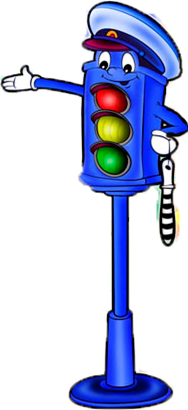 Наша эмблема: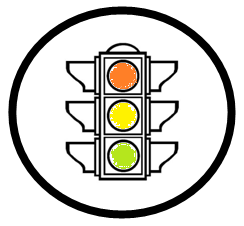 Речевка:Нужно слушаться без спораУказаний светофора.Нужно правила движеньяВыполнять без возраженья.Закон юидовца:Красный – стоп,желтый– жди,а зелёный – проходи!Наша песня:«Кабы не было ЮИД»1.Кабы не было ЮИД
В городах и сёлах
Никогда б не знали мы
Этих дней весёлых.2.Если с другом вышел в путь,
Веселей дорога,
Но внимательнее будь,
Следуй знакам строго.3.Заявляем твёрдо мы,
Скажем без сомненья:
Очень в жизни нам нужны
Правила движенья.4.Пусть не будет больше бед,
Грусти и тревоги.
Пусть горит зелёный свет
На твоей дороге.Список команды ЮИД:Руководитель : Сапрунова К.А.Члены команды: 1.Ильченко М.Е. 2.Никулина А.А. 3.Портнягин Д.М. 4.Азанова А.А. 5.Попова В.Е. 6.Горбанева Д.А. 7.Ельцов Я.П. 8.Слизская В.Е. 9.Борисова М.М. 10.Мусатов М.С. Обязанности и праваюного инспектора движения:Юный инспектор движения обязан:1.Дорожить честью, званием юного помощника инспектора движения, активно участвовать в делах команды, своевременно и точно выполнять задания руководителя.2.Изучать Правила дорожного движения.3.Вести разъяснительную работу по пропаганде Правил дорожного движения среди воспитанников ДОУ.4.Укреплять здоровье, систематически заниматься физической культурой и спортом.Юный помощник инспекторов движения имеет право:1.Участвовать в обсуждении всех вопросов, относящихся к деятельности команды и вносить соответствующие предложения.2.Участвовать в смотрах и  слётах ЮИД, конкурсах и соревнованиях; выступлении агитбригад и профилактических мероприятиях различного уровня.3.Носить установленные знаки различия юных инспекторов движения.4.Юный инспектор движения может быть награждён грамотами, ценными подарками за активную работу в команде. Формы деятельности  команды ЮИД: Пропагандистская: выступления с агитбригадой перед своими сверстниками и их родителями;, участие в викторинах, соревнованиях, конкурсах, тематических утренниках, праздниках и т.д. Оказание посильной помощи в организации этих мероприятий. Профилактическая: под руководством руководителя участие команды ЮИД в акциях.